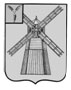 АДМИНИСТРАЦИЯ ПИТЕРСКОГО МУНИЦИПАЛЬНОГО РАЙОНА САРАТОВСКОЙ ОБЛАСТИР А С П О Р Я Ж Е Н И Еот 28 апреля 2023 года №57-рс. ПитеркаОб отмене режима повышенной готовности и чрезвычайной ситуации на территории Питерского муниципального района Саратовской областиВ соответствии с Федеральным законом от 21 декабря 1994 года №68-ФЗ «О защите населения и территорий от чрезвычайных ситуаций природного и техногенного характера», постановлением Правительства Российской Федерации от 30 декабря 2003 года №794 «О единой государственной системе предупреждения и ликвидации чрезвычайных ситуаций», постановлением Правительства Саратовской области от 7 ноября 2005 года №381-П «О Саратовской территориальной подсистеме единой государственной системы предупреждения и ликвидации чрезвычайных ситуаций» (далее - СТП РСЧС), руководствуясь Уставом Питерского муниципального района Саратовской области:1. Отменить режим повышенной готовности и режим чрезвычайной ситуации для органов управления и сил муниципального звена СТП РСЧС введенный 14 апреля 2023 года №53-р, 14 апреля 2023года №54-р с 28 апреля 2023 года, в связи с ликвидацией чрезвычайной ситуации, связанной с прохождением неблагоприятных метеорологических явлений на территории Питерского муниципального района Саратовской области.2. Органам управления и силам МЗ СТП РСЧС Питерского муниципального района продолжить проведение мероприятий в режиме повышенной готовности установленной распоряжением от 27 марта 2020 года №56-Р «О введении режима повышенной готовности на территории Питерского муниципального района Саратовской области».3. Признать утратившим силу распоряжение администрации муниципального района от 14 апреля 2023 года №53-р «Об установлении режима повышенной готовности на территории Питерского муниципального района», от 14 апреля 2023года №54-р «Об установлении режима чрезвычайной ситуации на территории Питерского муниципального района».4. Настоящее распоряжение подлежит опубликовании на официальном сайте администрации Питерского муниципального района Саратовской области в информационно-телекоммуникационной сети «Интернет» по адресу: http://питерка.рф/ и районной газете «Искра».5. Контроль за исполнением настоящего распоряжения оставляю за собой.Глава муниципального района                                                       Д.Н. Живайкин